Результати навчання Використовувати понятійний апарат соціології в освітній, дослідницькій та інших сферах професійної діяльності (РН-1). Пояснювати закономірності та особливості розвитку і функціонування соціальних явищ у контексті професійних задач (РН-4).Теми що розглядаються Тема 1. Соціологія комунікації як спеціальна галузь соціології	Соціологія комунікації як спеціальна галузь соціології, що вивчає проблеми взаємодії соціальних структур і комунікативної діяльності їхніх представників.	Взаємодія факторів, що визначають природу соціальної комунікації - біологічних, соціальних, етнічних, психологічних та  ін. Основні напрямки дослідження соціальної комунікації в закордонних школах: біхевіоризм, необіхевіоризм, символічний интеракционизм, феноменологическое напрямок, структурний функціоналізм, постмодернізм. Пошуки нових підходів до вивчення соціальної комунікації.	Соціологія комунікації як інтегруюча наукова дисципліна. Онтологічні, гносеологічні та аксиологічні основи теорії комунікації. Характеристики соціальних структур, істотні для комунікації: а) обумовленість  видами людської діяльності, б) співвіднесеність з актуальними концептами даного часу та місця, в) відносна стійкість у плані діахронії та нормативно обумовлена варіативність у плані синхронії.	Зв'язок соціології комунікації з іншими галузями соціології. Базові складової соціології комунікації: а) соціальні системи, структури, інститути, процеси б) комунікативні системи, в) види, канали та засоби комунікації, що забезпечують передачу та сприйняття інформації з метою впливу на суспільство та індивідів.	Різні підходи до обґрунтування  взаємодії комунікації та соціальних структур, до розуміння соціальної інформації та ціннісної орієнтації. Обґрунтування соціального статусу як найважливішої категорії комунікації (Г.Дж.Мейн, М.Вебер, Ю.Хабермас, Т.М.Дридзе, А.Д.Швейцер та ін.).	Суспільна природа мови. Функції мови. Структурний, семантичний і прагматичний аспекти мови. Предмет соціології комунікації (коммунікативістики). Основні одиниці прагмалінгвистики.Поняття "інформації", "соціально-значущої інформації", "каналів зв'язку", структура "комунікативного акту" (Лассуэл, Якобсон), "комунікативна / мовна компетентність",  "комунікативна / мовна діяльність", "мова як система систем", "соціокомунікативна система".Тема 2. Семіотика	Символьна комунікація. Типологія знаків  по різних підставах. Пражська лінгвистична школа.  Соціальный знак як символ.	Семіотика – наука о знаках мовної комунікації. Механізм речової комунікації. Особливості стилей викладу у  періодичній печаті. Нейтральный стиль, високий стиль,  знижений стиль.  Значення одиниць мови.  Механізми взаємодії соціальних та лінгвістичних факторів. 		Джерела виразних, емоційно забарвлених засобів мови. Семантика, синтактика, прагматика. Устні канали передачи інформації в формуванні речових норм.  Теорія  двухфазової, або трьохфазової комунікації.	Символьна комунікація.Тема 3. Системність комунікації	Поняття системності в науці. Система, структура, класифікація, таксономія, стратифікація та типологія як наукові поняття. Критерії визначення типів комунікативних систем. Природні комунікативні системи (вербальна мова, мова міміки та жестів, мови тварин). Штучні комунікативні системи (хімічні символи,  музична нотація, логіко-математична мова, штучні мови спілкування - волапюк, эсперанто). Їх загальні та відмітні характеристики.	Різні види штучних комунікативних систем: апріорні, апостеріорні, змішані. Їхні функції та ефективність.	Мови програмування. Інформаційні мови.Перспективи використання комунікативних систем у реалізації тенденції до системної інтеграції інформаційних технологій. Створення світового віртуального  інтерактивного простору.	Критерії виділення рівнів організації комунікації.Семиотичний рівень. Поняття знака (Ч.Пірс. Ч.Моррис). Типологія знаків. Їхня сутність і функції. Соціальна обумовленість знака. Загальні характеристики семиотичних систем. Поняття про синтаксис, семантику та прагматику в семіотичній теорії.	Лінгвістичний (мовний) рівень комунікації. Вербальна основа язикового рівня комунікації. Розуміння мовних актів та їх типологія. Висловлювання та дискурс як комунікативні одиниці. Різні підходи до моделювання дискурса: ментальна модель (Ф.Джонсон-Лэрд), модель фреймів (М.Мінський. Ч.Филлмор), модель  сценаріїв (Р.Шенк, Р.Абелсон), модель ситуацій (Т.А.ВАН Дейк). Функціональні характеристики дискурса, істотні для соціології комунікації. Тематичне поле, мовний код, реєстр (тональність) і засіб (канал) комунікації - найважливіші структурні компоненти дискурса.	Паралінгвистичний (невербальний) рівень організації комунікації. Широке та вузьке розуміння паралінгвістики. Види невербальних комунікативних засобів: фонаційні, кінестичні та графічні, їх функції.	Типологія кінестичних засобів та їхня роль у мовному поводженні. Соціальна диференціація та варіативність невербальної комунікації. Роль ситуативних змінніх комунікації	 в актуалізації соціальної диференціації та варіативності. Взаємодія вербальних і невербальних комунікативних одиниць. Приватні функції невербальної комунікації.	Металінгвистичний (метамовний) рівень організації комунікації. Поняття  "метамови". Основна функція метамовного рівня. Науковий дискурс як комунікативна одиниця. Специфіка наукового дискурса.	Синтетичний рівень організації комунікації. Обґрунтування системності комунікації на синтетичному рівні (на прикладі будь-якого  синтетичного виду мистецтва). Загальні та різні характеристики комунікативних систем синтетичного рівня. Соціально-значущі компоненти систем синтетичного рівня  та соціологічні аспекти його вивчення.  Тема 4. Типи комунікації	 Комунікація як процес обміну інформацією. Канали передачі інформації. Учасники комунікативного акту. Типи комунікації залежно від  структури комунікативного акту.	Міжособистісна комунікація, умови її актуалізації та основні функції. Мовний етикет. Технологічний прогрес і його вплив на характер міжособистісного спілкування (безпосереднє спілкування, пошта, телефон, телебачення, світове інтерактивне середовище). Психологічні аспекти міжособистісного спілкування. Поняття маніпуляції.	Міжгрупова комунікація. Типи малих груп. Родина та організація. Комерційні та некомерційні організації. Дозвільні групи (об'єднання по інтересах). Особливості циркуляції інформації в малих групах. Обмін інформацією між малими групами. Зовнішнє та внутрішнє середовище міжгрупового спілкування. "Лідери думок" і положення груп в інформаційному просторі (периферія, лакуни - "тіньові" групи, незатребувані соціальні групи , центр соціального простору).	Масова комунікація як соціальне явище й процес. Глобалізація простору спілкування та трансформація основних характеристик тексту (низький поріг входження, мозаїчність композиції і т. ін.). Основні види текстів масової комунікації:  новини та реклама. Засоби масового інформування та канали  масової комунікації. Масова культура та масова комунікація. Різні підходи до опису функцій масової комунікації (В. Парето, К.Мангейм, Т.Парсонс, Р.К.Мертон, С.Хол, Т.Адорно, М.Маклюэн та ін.). Тема 5. Соціальні аспекти комунікації	Поняття функції в соціальній комунікації. Основні функції соціальної комунікації. Фактори, що обумовлюють актуалізацію соціальних домінант комунікації: стратификационный, ситуаційний, оцінний і функціональний.	Обґрунтування категорій соціального статусу, комунікативних ролей і комунікативних сфер, соціальної ситуації, комунікативної установки, значеннєвої і оцінної інформації та соціальної орієнтації як соціальних домінант. Їхній зміст і засоби актуалізації. Розмежування понять соціального статусу, комунікативної ролі та соціального стереотипу. Конвенціональна обумовленість мовного етикету.Обґрунтування поняття "мовна особистість" у соціологічному аспекті (Ж.Піаже, Л.Колберг,  Т.Парсонс, Дж.Мід). "Мовне існування" як одна з найважливіших сфер діяльності людини.	Структура "мовної особистості". Вербально-семантичні, когнітивні та прагматичні характеристики мовної особистості в моделі Ю.Н.Караулова. "Індивідуальна мовна особистість" та "колективна мовна особистість". Соціальні характеристики комунікантів. Комунікативна особистість і параметри її моделювання.	 Сучасні дослідження впливу гендерных розходжень на характер когнітивних процесів і пов'язане із цим комунікативне поводження особистості. Чоловічий і жіночий типи комунікації (структурування інформації, відсівання важливої/незначущої інформації, емоційність спілкування, детализированность викладу, темп мови і т.ін.). Темпи розвитку комунікативної активності у хлопчиків і дівчинок. Комунікативна діагностика девіантного поводження.Тема 6. Міжкультурна комунікація	Поняття "стереотипів" у соціології. Соціальні, психологічні, етнічні стереотипи. Стереотипизация спілкування та збідніння інформаційної структури комунікації. Тенденція до стереотипизации спілкування в масовій комунікації та в умовах глобального спілкування з метою скорочення тимчасових витрат на освоєння та переробку інформації. Масове споживання як передумова стереотипного спілкування. Роботи Р.Барта та Ж.Бодрийяра про міфологію сучасного спілкування про світ "симулякрів".	Поняття "культури". Культура як аксиологична система. Труднощі збагнення системи стереотипів іншої культури. Міжетнічні конфлікти. Міжконфесіональі конфлікти.  Конфлікти між різними соціальними шарами в культурі на побутовому рівні. Категорія "толерантності". Перспективи налагодження міжкультурного спілкування.Тема 7. Інформаційне суспільство та глобалізація комунікативних процесів.	Типологія суспільних формацій. Характерні риси постіндустріального суспільства. Роботи головних теоретиків постіндустріального суспільства ( Дж.Гэлбрейт, Д. Белл, М Маклюэн, М. Кастельс, З.Бжезинский, О.Тоффлер, Ф.Фукуяма, С.Л.Афанасьєв, У.Л Іноземців). Місце інформаційних процесів у сучасному суспільстві. Доступ до виробництва та споживання інформації. Поняття інформаційного імперіалізму. Ідеї теоретиків інформаційного суспільства про електронний котедж, світове село. Глобальне спілкування індивідів. Руйнування політичних та економічних меж. Психологічні наслідки комп'ютерного спілкування. Поняття "інформаційної безпеки" в індивідуально-психологічному  і соціально-політичному аспектах. Нові соціальні спільності  та технології організації соціальної взаємодії через глобальні інформаційні мережі (на прикладі політичної діяльності). Зміна структури сучасних ЗМІ.	Влада і типи проведеної нею політики (економічна, соціальна, мовна і т.ін.). Інформаційна політика як інтегроване подання в суспільній думці портрета влади. Основні інформаційні потоки в суспільстві. Довіра в суспільстві владним інститутам. Консолідація інформаційних потоків. Формування державної ідеології. Патріотизм. Інформаційні війни в суспільстві. Компромат у суспільній свідомості. Неефективна інформаційна політика.	Партії та некомерційні організації як суб'єкти політики. Утворення та інформаційна політика держави. ЗМІ та інші інститути формування суспільної думки. Робота з субкультурами (вікові, соціальні субкультури) та задоволення інформаційних потреб маргінальних груп. Мистецтво та творче життя як елементи інформаційної політики держави. Міжнародна інформація. Інформаційна безпека. 	Комунікативний менеджмент як один з найважливіших різновидів керування соціальними процесами. Вимоги до фахівця в області комунікативного менеджменту. Оцінка рівня лінгвістичної компетентності  комунікативного менеджера. Поняття про техніків нейро-лінгвістичного програмування. Прикладні моделі комунікації.	Поняття маніпуляції. Публічний та непублічний інформаційний простір. Техніки маніпулювання інформаційними потоками.Принципи інформаційної війни. Поняття інформаційної погрози. Рівень суггестивных шумів. Сугестія та безпека. Поняття інформаційної мішені. Типова стратегія інформаційної війни. Ознаки інформаційної поразки. Наслідки інформаційної війни.Тема 8. Інститути комунікації. Глобальне інтерактивне спілкування	Освіта як інститут комунікації. Суспільна політика в галузі освіти. Критерії комунікативної компетентності. Криза комунікативної компетентності  та її наслідки для держави.	Бібліотека як інститут комунікації. Перспективи розвитку інформаційних сховищ. Поняття бази даних.  Зміна відносини до читання. Сучасні типи читання. Сучасні інформаційні системи. Пошук інформації. Його автоматизація. Позитивні та негативні наслідки автоматизації інформаційних процесів. Креативний початок у пошуку інформації та її виробництві.	ЗМІ як інститут комунікації. Еволюція цього інституту в Х1Х - ХХ столітті. Світові інформаційні агентства. Виробники та споживачі новин. Роль ньюсмейкерів у суспільстві. Створення інтерактивного комунікаційного середовища в ЗМІ.	Реклама як інститут комунікації. Структура рекламного агентства. Замовники та виробники рекламної інформації. Споживачі рекламної інформації. Моделювання соціальних потреб і соціальної взаємодії в мові реклами. Особливості  рекламних текстів. Міжнародні рекламні мережі.Глобальне інтерактивне спілкування. Створення світових інформаційних мереж. Принципи організації спілкування у світовій комп'ютерній мережі. Структура споживаної в мережах інформації. Типові споживачі інформації в мережах. Інтернет.	Організація як найважливіший соціальний осередок. Типи організацій. Роль організації в соціалізації особистості (утворення, виробництво, дозвілля). Виникнення "паблік рилейшнз" (керування суспільними зв'язками та відносинами) як спроба оптимізації комунікативного середовища організації. Поняття внутрішнього та зовнішнього середовища організації. PR як інститут керування комунікативними процесами. Правові та етичні основи діяльності pr-служб. Інформаційно-аналітичне забезпечення та планування діяльності рr-служб. Структура рr-агентства та рr-відділу в організації. Вимоги до персоналу рr-служб.	Поняття корпоративної культури. Методи формування іміджу організації і її лідера. Робота прес-центрів та прес-служб. Публічні акції PR. Технології РR у конфліктній ситуації. Технології PR у переговорному процесі.Форма та методи навчання Лекції – викладення теоретичного матеріалу лектором згідно навчальної програми і розподілу годин поміж темами. Використовуються різні інтерактивні форми активізації аудиторії та відеопрезентації вербальної інформації. Лектор має власний конспект, що відображає основний зміст теми, студенти занотовують нову інформацію у власні конспекти.Практичні заняття – проводяться у формі семінарських занять. Для семінарських занять студенти опрацьовують лекційний матеріал, готують виступи з використанням навчальної і наукової літератури, виступають з презентаціями. Лектор оцінює активність студентів впродовж семінару за прийнятою шкалою оцінок в балах. Під час семінарського заняття обов’язково за кожною темою оцінюються рівень знань студентів за допомогою тестових завдань та письмової самостійної роботи на знання основних понять за темою. Семінарські заняття можуть бути побудовані у формі ділової гри або дискусії.Індивідуальне завдання – вид самостійної роботи поза аудиторними годинами, коли студент, використовуючи лекційний матеріал та додаткові джерела знань, розробляє особисту тему.Підготовка презентації – вид самостійної роботи, що виконується студентом (або 2-3 студентами) поза аудиторними годинами. Студент вільно обирає тематику з числа тем, які пропонуються планами семінарських занять, або узгоджує з викладачем ініціативну тематику. Наступним кроком студент здійснює бібліографічний пошук, використовуючи бібліотечні фонди або Інтернет-ресурси. Також складає план презентації або ставить питання, на які треба отримати аргументовану відповідь. Опанувавши джерела за темою, студент розкриває зміст питань та представляє виконану роботу на семінарі. Обсяг презентації – 16-25 слайдів, текст доповіді – 4-6 стандартних сторінок, набраних на комп’ютері. Основний зміст презентації доповідається у вільній формі на семінарському занятті, і студент отримує оцінку від викладача.Методи контролю 1. Підсумковий (семестровий) контроль проводиться у формі екзамену або шляхом накопичення балів за поточним контролем по змістовним модулям. Екзамен – письмова або усна відповідь на питання, що містяться в екзаменаційному білеті. Питання екзаменаційних білетів доводяться до студентів заздалегідь. Екзаменаційні білети готує лектор, вони затверджуються на засіданні кафедри і підписуються завідувачем кафедри. Екзаменатора призначає завідувач кафедри. Він має оцінити якість відповіді студента за прийнятою шкалою академічних оцінок.Контрольні питання з курсу до екзамену.1 Об'єкт і предмет соціології комунікацій.2 Суспільна природа мови. Функції мови. Структурний, семантичний і прагматичний аспекти мови.3 Апарат соціології комунікацій. Інформація. Структура комунікативного акту. Комунікативна компетентність.4 Природні комунікативні системи. Порівняйте їх зі штучними комунікативними системами.5 Штучні комунікативні системи. Створення світового інтерактивного простору.6 Семіотичний рівень організації комунікації7 Вербальний рівень організації комунікації.8 Дискурс. Різні підходи до моделювання дискурса. Структурні компоненти дискурса. Функціональні  характеристики дискурса.9 Паралингвистический рівень організації комунікації.10 Металингвистический рівень організації комунікації.11 Синтетичний рівень організації комунікації.12 Міжособистісна комунікація.13 Межгрупповая комунікація.14 Масова комунікація як соціальне явище й процес. Основні види текстів масової комунікації.15 Соціологічні домінанти комунікації.16 Поняття мовного етикету.17 Комунікативна особистість і параметри її моделювання.18 Гендерні розходження в комунікативних процесах.19 Стереотипи спілкування.20 Основні проблеми міжкультурної комунікації.21 Поняття "симулякра" у концепції Ж.Бодрийяра22 Поняття інформаційного суспільства.23 Технології організації соціальної взаємодії через глобальні інформаційні мережі.24 Поняття "інформаційної безпеки".25 Основні параметри постіндустріального суспільства в концепції Д.Белла.26 Основні інформаційні потоки в суспільстві. Структура інформаційної політики. Аналіз ефективності інформаційної політики.27 Суб'єкти інформаційної політики.28 Комунікативний менеджмент як один з найважливіших різновидів керування соціальними процесами.29 Прикладні моделі комунікації. Поняття про нейро-лингвистичне програмування.30 Поняття маніпуляції. Техніки маніпулювання інформаційними потоками.31 Поняття інформаційної війни. Наслідки інформаційних війн.32 Освіта як інститут комунікації.33 Бібліотека та бази даних як інститути комунікації.34 ЗМІ як інститут комунікації. Сучасні тенденції в розвитку ЗМІ.35 Реклама як інститут комунікації. Моделювання соціальної взаємодії й соціальних потреб у мові реклами.36 Принципи організації спілкування у світовій комп'ютерній мережі. Інтернет.Рунет.37 "Паблік рилейшнз" як інститут управління комунікативними процесами.38 Поняття корпоративної культури. Методи формування іміджу організації і її лідера.39 Публічні акції ПР.40 Використання методів загальної соціології в соціології комунікації.41 Котент-анализ у дослідженні текстів ЗМІ.42 Дискурс-анализ як метод дослідження комунікації.43 Застосування глибинних інтерв'ю та фокус-груп у соціології комунікацій.44 Постмодерністські концепції спілкування (М.Фуко, Ж.Делез, Ж.Деррида,У.Эко)45 Концепція технологічного прогресу Олвина Тоффлера.46 Опис комунікативних процесів у концепції  інформаційного суспільства М.Кастельса.47 Поняття електронного котеджу і світового села в працях теоретиків інформаційного суспільства.48 Трансформація системи ЗМІ в украінському суспільстві за роки незалежності.49 Зміна язикової компетентності в украінському суспільстві за роки незалежності.50 Масова культура та масова комунікація.51 Різні підходи до опису функцій масової комунікації.52 "Язикове існування" як одна з найважливіших сфер діяльності людини.53 Соціальні домінанти язикового існування.54 Теорія мовних актів та її значення для соціології комунікації.55 Комунікативна діагностика девиантної поведінки.56 Категорія "толерантності" і налагодження міжкультурного спілкування.57 Побутові, етнічні й конфесіональні стереотипи та проблема міжкультурного спілкування.58 Місце інформаційних процесів у сучасному суспільстві.59 Мови програмування. Мова міміки і жестів. 60 Психологічні наслідки комп'ютерного спілкування.2.Поточний контроль проводиться за результатами роботи студентів на семінарських заняттях, методом оцінювання контрольних робіт, оцінювання тестів, самостійних робот, індивідуальних завдань, командних проектів, презентацій.Контроль на семінарських заняттях – оцінювання виступів студентів, відповідей на питання поставлені викладачем, оцінці виконання тестових завдань, оцінок під час самостійних робот, оцінювання внеску окремих студентів у групову роботу при підготовки командного проекту, активність в діловій грі.Контрольна робота – вид поточного контролю знань студентів, який має на меті виявити рівень знань студентів, що отримані за пройденим матеріалом. Дата проведення контрольної роботи доводиться до студентів і призначається по завершенню вивчення змістовного модулю. Питання та тестові завдання готує викладач, що веде практичні заняття, вони узгоджуються з лекційними питаннями і тематикою семінарських занять. Контрольна робота виконується у письмовій формі в присутності викладача, оцінюється за прийнятою шкалою і оцінка може використовувати викладачем для підрахунку кумулятивного балу за підсумками вивчення дисципліни.Індивідуальні завдання – оцінюються викладачем або за результатами доповіді на практичному занятті або окремо за наданим текстом.Ціль проекту полягає в перевірці успішності засвоєння студентами категоріального апарату соціології сім’ї та уміння використовувати соціологічну уяву для аналізу явищ і процесів, що відбуваються у суспільстві. Розподіл балів, які отримують студентиТаблиця 1. – Розподіл балів для оцінювання успішності студента для іспитуТаблиця 2. – Шкала оцінювання знань та умінь: національна та ЕСТS РЕКОМЕНДОВАНА ЛІТЕРАТУРАБазова літератураДопоміжна літератураІНФОРМАЦІЙНІ РЕСУРСИ В ІНТЕРНЕТІ1. www.useps.org– офіційний сайт українського центру економічних та політичних досліджень ім. Разумкова (представлені результати досліджень, діаграми, кількісні показники, наводяться дані порівняльних досліджень).2. www.socis.kiev.ua – сайт центру соціальних та маркетингових досліджень (Київ), викладено багатий емпіричний матеріал (результати соціологічних досліджень, публікації центру, статистичні дані).3. www.sociology.kharkov.ua– Sociology Hall, сайт соціологічного факультету ХНУ ім. В. Н. Каразіна.4. http://www.socium.info/library.html – бібліотека соціологічної літератури5. www.uceps.com.ua/ukr/all/sociology (Архів соціологічних даних Українського центру економічних і політичних досліджень імені Олександра Разумкова, м.Київ).6. www.ukrstat.gov.ua (Статистичні матеріали Держкомстату України)7. www.sociology.kharkov.ua (Домашня сторінка харківських соціологів)8. www.i-soc.com.ua (Домашня сторінка Інституту соціології НАН України)Структурно-логічна схема вивчення навчальної дисципліниТаблиця 4. – Перелік дисциплін Провідний лектор:  доц.Агаларова  К. А.		__________________(посада, звання, ПІБ)				(підпис)КОМУНІКАЦІЇ В ОРГАНІЗАЦІЇ СИЛАБУСКОМУНІКАЦІЇ В ОРГАНІЗАЦІЇ СИЛАБУСКОМУНІКАЦІЇ В ОРГАНІЗАЦІЇ СИЛАБУСКОМУНІКАЦІЇ В ОРГАНІЗАЦІЇ СИЛАБУСКОМУНІКАЦІЇ В ОРГАНІЗАЦІЇ СИЛАБУСКОМУНІКАЦІЇ В ОРГАНІЗАЦІЇ СИЛАБУСКОМУНІКАЦІЇ В ОРГАНІЗАЦІЇ СИЛАБУСКОМУНІКАЦІЇ В ОРГАНІЗАЦІЇ СИЛАБУСКОМУНІКАЦІЇ В ОРГАНІЗАЦІЇ СИЛАБУСКОМУНІКАЦІЇ В ОРГАНІЗАЦІЇ СИЛАБУСКОМУНІКАЦІЇ В ОРГАНІЗАЦІЇ СИЛАБУСКОМУНІКАЦІЇ В ОРГАНІЗАЦІЇ СИЛАБУСКОМУНІКАЦІЇ В ОРГАНІЗАЦІЇ СИЛАБУСКОМУНІКАЦІЇ В ОРГАНІЗАЦІЇ СИЛАБУСКОМУНІКАЦІЇ В ОРГАНІЗАЦІЇ СИЛАБУСКОМУНІКАЦІЇ В ОРГАНІЗАЦІЇ СИЛАБУСКОМУНІКАЦІЇ В ОРГАНІЗАЦІЇ СИЛАБУСШифр і назва спеціальностіШифр і назва спеціальностіШифр і назва спеціальностіШифр і назва спеціальності054 – Соціологія054 – Соціологія054 – СоціологіяІнститут / факультетІнститут / факультетІнститут / факультетФакультет соціально-гуманітарних технологійФакультет соціально-гуманітарних технологійФакультет соціально-гуманітарних технологійФакультет соціально-гуманітарних технологійФакультет соціально-гуманітарних технологійФакультет соціально-гуманітарних технологійНазва програмиНазва програмиНазва програмиНазва програмисоціологія управліннясоціологія управліннясоціологія управлінняКафедраКафедраКафедраСоціології і публічного управлінняСоціології і публічного управлінняСоціології і публічного управлінняСоціології і публічного управлінняСоціології і публічного управлінняСоціології і публічного управлінняТип програмиТип програмиТип програмиТип програмипрофесійна підготовка (вибіркова)професійна підготовка (вибіркова)професійна підготовка (вибіркова)Мова навчанняМова навчанняМова навчанняУкраїнська Українська Українська Українська Українська Українська ВикладачВикладачВикладачВикладачВикладачВикладачВикладачВикладачВикладачВикладачВикладачВикладачВикладачВикладачВикладачВикладачВикладачКарина Агаларова, Karina.Agalarova@khpi.edu.ua Карина Агаларова, Karina.Agalarova@khpi.edu.ua Карина Агаларова, Karina.Agalarova@khpi.edu.ua Карина Агаларова, Karina.Agalarova@khpi.edu.ua Карина Агаларова, Karina.Agalarova@khpi.edu.ua Карина Агаларова, Karina.Agalarova@khpi.edu.ua Карина Агаларова, Karina.Agalarova@khpi.edu.ua Карина Агаларова, Karina.Agalarova@khpi.edu.ua 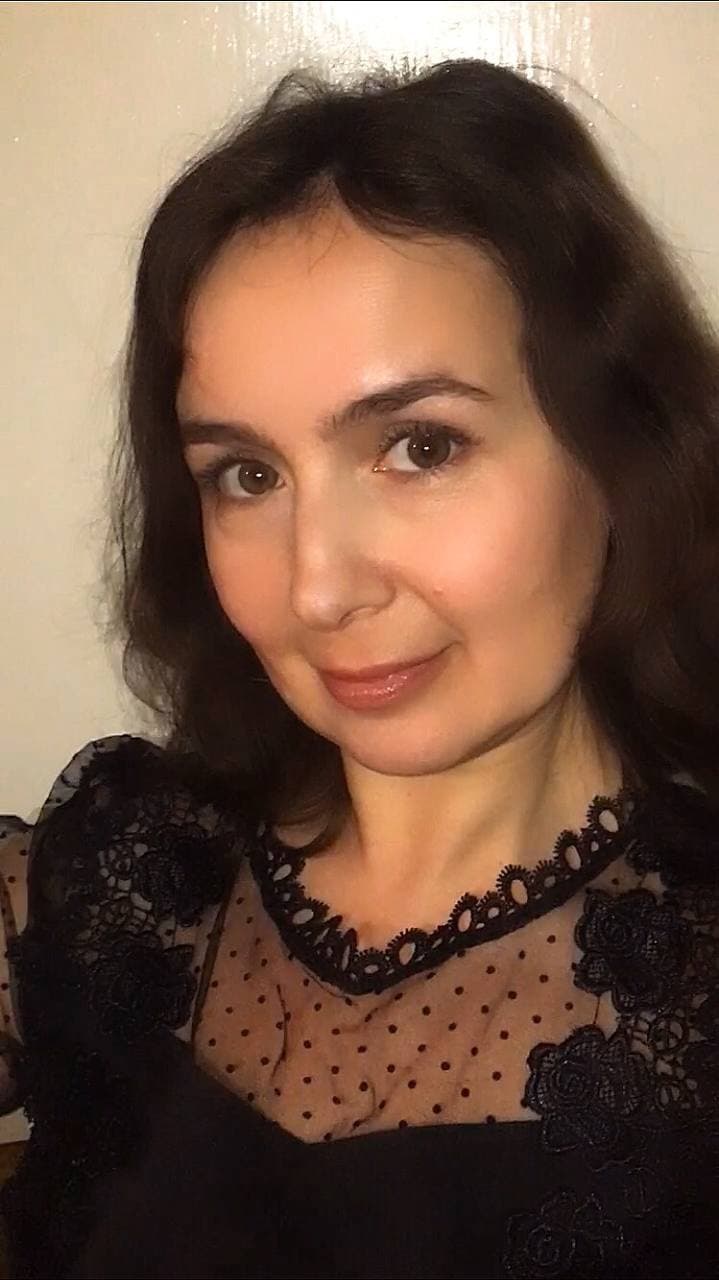 Кандидат соціологічних наук, доцент, доцент кафедри соціології і публічного управління (НТУ «ХПІ»)Авторка понад 20 наукових і навчально-методичних публікацій. Провідна лекторка з курсів: «Іміджологія», «Соціологія соціальних змін», «Соціологія зв'язків з громадськістю», «Комунікативна діяльність в публічній сфері», «Соціологія спорту», «Історія соціології», «Методи оцінки персоналу в організації»Кандидат соціологічних наук, доцент, доцент кафедри соціології і публічного управління (НТУ «ХПІ»)Авторка понад 20 наукових і навчально-методичних публікацій. Провідна лекторка з курсів: «Іміджологія», «Соціологія соціальних змін», «Соціологія зв'язків з громадськістю», «Комунікативна діяльність в публічній сфері», «Соціологія спорту», «Історія соціології», «Методи оцінки персоналу в організації»Кандидат соціологічних наук, доцент, доцент кафедри соціології і публічного управління (НТУ «ХПІ»)Авторка понад 20 наукових і навчально-методичних публікацій. Провідна лекторка з курсів: «Іміджологія», «Соціологія соціальних змін», «Соціологія зв'язків з громадськістю», «Комунікативна діяльність в публічній сфері», «Соціологія спорту», «Історія соціології», «Методи оцінки персоналу в організації»Кандидат соціологічних наук, доцент, доцент кафедри соціології і публічного управління (НТУ «ХПІ»)Авторка понад 20 наукових і навчально-методичних публікацій. Провідна лекторка з курсів: «Іміджологія», «Соціологія соціальних змін», «Соціологія зв'язків з громадськістю», «Комунікативна діяльність в публічній сфері», «Соціологія спорту», «Історія соціології», «Методи оцінки персоналу в організації»Кандидат соціологічних наук, доцент, доцент кафедри соціології і публічного управління (НТУ «ХПІ»)Авторка понад 20 наукових і навчально-методичних публікацій. Провідна лекторка з курсів: «Іміджологія», «Соціологія соціальних змін», «Соціологія зв'язків з громадськістю», «Комунікативна діяльність в публічній сфері», «Соціологія спорту», «Історія соціології», «Методи оцінки персоналу в організації»Кандидат соціологічних наук, доцент, доцент кафедри соціології і публічного управління (НТУ «ХПІ»)Авторка понад 20 наукових і навчально-методичних публікацій. Провідна лекторка з курсів: «Іміджологія», «Соціологія соціальних змін», «Соціологія зв'язків з громадськістю», «Комунікативна діяльність в публічній сфері», «Соціологія спорту», «Історія соціології», «Методи оцінки персоналу в організації»Кандидат соціологічних наук, доцент, доцент кафедри соціології і публічного управління (НТУ «ХПІ»)Авторка понад 20 наукових і навчально-методичних публікацій. Провідна лекторка з курсів: «Іміджологія», «Соціологія соціальних змін», «Соціологія зв'язків з громадськістю», «Комунікативна діяльність в публічній сфері», «Соціологія спорту», «Історія соціології», «Методи оцінки персоналу в організації»Кандидат соціологічних наук, доцент, доцент кафедри соціології і публічного управління (НТУ «ХПІ»)Авторка понад 20 наукових і навчально-методичних публікацій. Провідна лекторка з курсів: «Іміджологія», «Соціологія соціальних змін», «Соціологія зв'язків з громадськістю», «Комунікативна діяльність в публічній сфері», «Соціологія спорту», «Історія соціології», «Методи оцінки персоналу в організації»Кандидат соціологічних наук, доцент, доцент кафедри соціології і публічного управління (НТУ «ХПІ»)Авторка понад 20 наукових і навчально-методичних публікацій. Провідна лекторка з курсів: «Іміджологія», «Соціологія соціальних змін», «Соціологія зв'язків з громадськістю», «Комунікативна діяльність в публічній сфері», «Соціологія спорту», «Історія соціології», «Методи оцінки персоналу в організації»Кандидат соціологічних наук, доцент, доцент кафедри соціології і публічного управління (НТУ «ХПІ»)Авторка понад 20 наукових і навчально-методичних публікацій. Провідна лекторка з курсів: «Іміджологія», «Соціологія соціальних змін», «Соціологія зв'язків з громадськістю», «Комунікативна діяльність в публічній сфері», «Соціологія спорту», «Історія соціології», «Методи оцінки персоналу в організації»Кандидат соціологічних наук, доцент, доцент кафедри соціології і публічного управління (НТУ «ХПІ»)Авторка понад 20 наукових і навчально-методичних публікацій. Провідна лекторка з курсів: «Іміджологія», «Соціологія соціальних змін», «Соціологія зв'язків з громадськістю», «Комунікативна діяльність в публічній сфері», «Соціологія спорту», «Історія соціології», «Методи оцінки персоналу в організації»Кандидат соціологічних наук, доцент, доцент кафедри соціології і публічного управління (НТУ «ХПІ»)Авторка понад 20 наукових і навчально-методичних публікацій. Провідна лекторка з курсів: «Іміджологія», «Соціологія соціальних змін», «Соціологія зв'язків з громадськістю», «Комунікативна діяльність в публічній сфері», «Соціологія спорту», «Історія соціології», «Методи оцінки персоналу в організації»Кандидат соціологічних наук, доцент, доцент кафедри соціології і публічного управління (НТУ «ХПІ»)Авторка понад 20 наукових і навчально-методичних публікацій. Провідна лекторка з курсів: «Іміджологія», «Соціологія соціальних змін», «Соціологія зв'язків з громадськістю», «Комунікативна діяльність в публічній сфері», «Соціологія спорту», «Історія соціології», «Методи оцінки персоналу в організації»Кандидат соціологічних наук, доцент, доцент кафедри соціології і публічного управління (НТУ «ХПІ»)Авторка понад 20 наукових і навчально-методичних публікацій. Провідна лекторка з курсів: «Іміджологія», «Соціологія соціальних змін», «Соціологія зв'язків з громадськістю», «Комунікативна діяльність в публічній сфері», «Соціологія спорту», «Історія соціології», «Методи оцінки персоналу в організації»Кандидат соціологічних наук, доцент, доцент кафедри соціології і публічного управління (НТУ «ХПІ»)Авторка понад 20 наукових і навчально-методичних публікацій. Провідна лекторка з курсів: «Іміджологія», «Соціологія соціальних змін», «Соціологія зв'язків з громадськістю», «Комунікативна діяльність в публічній сфері», «Соціологія спорту», «Історія соціології», «Методи оцінки персоналу в організації»Кандидат соціологічних наук, доцент, доцент кафедри соціології і публічного управління (НТУ «ХПІ»)Авторка понад 20 наукових і навчально-методичних публікацій. Провідна лекторка з курсів: «Іміджологія», «Соціологія соціальних змін», «Соціологія зв'язків з громадськістю», «Комунікативна діяльність в публічній сфері», «Соціологія спорту», «Історія соціології», «Методи оцінки персоналу в організації»Загальна інформація про курсЗагальна інформація про курсЗагальна інформація про курсЗагальна інформація про курсЗагальна інформація про курсЗагальна інформація про курсЗагальна інформація про курсЗагальна інформація про курсЗагальна інформація про курсЗагальна інформація про курсЗагальна інформація про курсЗагальна інформація про курсЗагальна інформація про курсЗагальна інформація про курсЗагальна інформація про курсЗагальна інформація про курсЗагальна інформація про курсАнотаціяАнотаціяАнотаціяКурс «Комунікації в організації» дає можливість студентам розуміти взаємодію соціальних структур суспільства і комунікативних систем різних рівнів, а також виявити взаємозв'язок факторів, що обумовлюють адекватну передачу і сприйняття соціально значимої інформації в організаціях. Курс «Комунікації в організації» дає можливість студентам розуміти взаємодію соціальних структур суспільства і комунікативних систем різних рівнів, а також виявити взаємозв'язок факторів, що обумовлюють адекватну передачу і сприйняття соціально значимої інформації в організаціях. Курс «Комунікації в організації» дає можливість студентам розуміти взаємодію соціальних структур суспільства і комунікативних систем різних рівнів, а також виявити взаємозв'язок факторів, що обумовлюють адекватну передачу і сприйняття соціально значимої інформації в організаціях. Курс «Комунікації в організації» дає можливість студентам розуміти взаємодію соціальних структур суспільства і комунікативних систем різних рівнів, а також виявити взаємозв'язок факторів, що обумовлюють адекватну передачу і сприйняття соціально значимої інформації в організаціях. Курс «Комунікації в організації» дає можливість студентам розуміти взаємодію соціальних структур суспільства і комунікативних систем різних рівнів, а також виявити взаємозв'язок факторів, що обумовлюють адекватну передачу і сприйняття соціально значимої інформації в організаціях. Курс «Комунікації в організації» дає можливість студентам розуміти взаємодію соціальних структур суспільства і комунікативних систем різних рівнів, а також виявити взаємозв'язок факторів, що обумовлюють адекватну передачу і сприйняття соціально значимої інформації в організаціях. Курс «Комунікації в організації» дає можливість студентам розуміти взаємодію соціальних структур суспільства і комунікативних систем різних рівнів, а також виявити взаємозв'язок факторів, що обумовлюють адекватну передачу і сприйняття соціально значимої інформації в організаціях. Курс «Комунікації в організації» дає можливість студентам розуміти взаємодію соціальних структур суспільства і комунікативних систем різних рівнів, а також виявити взаємозв'язок факторів, що обумовлюють адекватну передачу і сприйняття соціально значимої інформації в організаціях. Курс «Комунікації в організації» дає можливість студентам розуміти взаємодію соціальних структур суспільства і комунікативних систем різних рівнів, а також виявити взаємозв'язок факторів, що обумовлюють адекватну передачу і сприйняття соціально значимої інформації в організаціях. Курс «Комунікації в організації» дає можливість студентам розуміти взаємодію соціальних структур суспільства і комунікативних систем різних рівнів, а також виявити взаємозв'язок факторів, що обумовлюють адекватну передачу і сприйняття соціально значимої інформації в організаціях. Курс «Комунікації в організації» дає можливість студентам розуміти взаємодію соціальних структур суспільства і комунікативних систем різних рівнів, а також виявити взаємозв'язок факторів, що обумовлюють адекватну передачу і сприйняття соціально значимої інформації в організаціях. Курс «Комунікації в організації» дає можливість студентам розуміти взаємодію соціальних структур суспільства і комунікативних систем різних рівнів, а також виявити взаємозв'язок факторів, що обумовлюють адекватну передачу і сприйняття соціально значимої інформації в організаціях. Курс «Комунікації в організації» дає можливість студентам розуміти взаємодію соціальних структур суспільства і комунікативних систем різних рівнів, а також виявити взаємозв'язок факторів, що обумовлюють адекватну передачу і сприйняття соціально значимої інформації в організаціях. Курс «Комунікації в організації» дає можливість студентам розуміти взаємодію соціальних структур суспільства і комунікативних систем різних рівнів, а також виявити взаємозв'язок факторів, що обумовлюють адекватну передачу і сприйняття соціально значимої інформації в організаціях. Цілі курсуЦілі курсуЦілі курсуознайомлення студентів з сучасними вітчизняними та світовими теоріями соціології комунікацій, їх співвідношенням з суспільством, роллю засобів комунікацій в процесі соціальних змін, а також розкрити сутність основних понять соціології комунікацій та їх використання у вивченні сучасних  процесів українського суспільства.ознайомлення студентів з сучасними вітчизняними та світовими теоріями соціології комунікацій, їх співвідношенням з суспільством, роллю засобів комунікацій в процесі соціальних змін, а також розкрити сутність основних понять соціології комунікацій та їх використання у вивченні сучасних  процесів українського суспільства.ознайомлення студентів з сучасними вітчизняними та світовими теоріями соціології комунікацій, їх співвідношенням з суспільством, роллю засобів комунікацій в процесі соціальних змін, а також розкрити сутність основних понять соціології комунікацій та їх використання у вивченні сучасних  процесів українського суспільства.ознайомлення студентів з сучасними вітчизняними та світовими теоріями соціології комунікацій, їх співвідношенням з суспільством, роллю засобів комунікацій в процесі соціальних змін, а також розкрити сутність основних понять соціології комунікацій та їх використання у вивченні сучасних  процесів українського суспільства.ознайомлення студентів з сучасними вітчизняними та світовими теоріями соціології комунікацій, їх співвідношенням з суспільством, роллю засобів комунікацій в процесі соціальних змін, а також розкрити сутність основних понять соціології комунікацій та їх використання у вивченні сучасних  процесів українського суспільства.ознайомлення студентів з сучасними вітчизняними та світовими теоріями соціології комунікацій, їх співвідношенням з суспільством, роллю засобів комунікацій в процесі соціальних змін, а також розкрити сутність основних понять соціології комунікацій та їх використання у вивченні сучасних  процесів українського суспільства.ознайомлення студентів з сучасними вітчизняними та світовими теоріями соціології комунікацій, їх співвідношенням з суспільством, роллю засобів комунікацій в процесі соціальних змін, а також розкрити сутність основних понять соціології комунікацій та їх використання у вивченні сучасних  процесів українського суспільства.ознайомлення студентів з сучасними вітчизняними та світовими теоріями соціології комунікацій, їх співвідношенням з суспільством, роллю засобів комунікацій в процесі соціальних змін, а також розкрити сутність основних понять соціології комунікацій та їх використання у вивченні сучасних  процесів українського суспільства.ознайомлення студентів з сучасними вітчизняними та світовими теоріями соціології комунікацій, їх співвідношенням з суспільством, роллю засобів комунікацій в процесі соціальних змін, а також розкрити сутність основних понять соціології комунікацій та їх використання у вивченні сучасних  процесів українського суспільства.ознайомлення студентів з сучасними вітчизняними та світовими теоріями соціології комунікацій, їх співвідношенням з суспільством, роллю засобів комунікацій в процесі соціальних змін, а також розкрити сутність основних понять соціології комунікацій та їх використання у вивченні сучасних  процесів українського суспільства.ознайомлення студентів з сучасними вітчизняними та світовими теоріями соціології комунікацій, їх співвідношенням з суспільством, роллю засобів комунікацій в процесі соціальних змін, а також розкрити сутність основних понять соціології комунікацій та їх використання у вивченні сучасних  процесів українського суспільства.ознайомлення студентів з сучасними вітчизняними та світовими теоріями соціології комунікацій, їх співвідношенням з суспільством, роллю засобів комунікацій в процесі соціальних змін, а також розкрити сутність основних понять соціології комунікацій та їх використання у вивченні сучасних  процесів українського суспільства.ознайомлення студентів з сучасними вітчизняними та світовими теоріями соціології комунікацій, їх співвідношенням з суспільством, роллю засобів комунікацій в процесі соціальних змін, а також розкрити сутність основних понять соціології комунікацій та їх використання у вивченні сучасних  процесів українського суспільства.ознайомлення студентів з сучасними вітчизняними та світовими теоріями соціології комунікацій, їх співвідношенням з суспільством, роллю засобів комунікацій в процесі соціальних змін, а також розкрити сутність основних понять соціології комунікацій та їх використання у вивченні сучасних  процесів українського суспільства.Формат Формат Формат Лекції, практичні заняття, консультації. Підсумковий контроль –  іспит. Лекції, практичні заняття, консультації. Підсумковий контроль –  іспит. Лекції, практичні заняття, консультації. Підсумковий контроль –  іспит. Лекції, практичні заняття, консультації. Підсумковий контроль –  іспит. Лекції, практичні заняття, консультації. Підсумковий контроль –  іспит. Лекції, практичні заняття, консультації. Підсумковий контроль –  іспит. Лекції, практичні заняття, консультації. Підсумковий контроль –  іспит. Лекції, практичні заняття, консультації. Підсумковий контроль –  іспит. Лекції, практичні заняття, консультації. Підсумковий контроль –  іспит. Лекції, практичні заняття, консультації. Підсумковий контроль –  іспит. Лекції, практичні заняття, консультації. Підсумковий контроль –  іспит. Лекції, практичні заняття, консультації. Підсумковий контроль –  іспит. Лекції, практичні заняття, консультації. Підсумковий контроль –  іспит. Лекції, практичні заняття, консультації. Підсумковий контроль –  іспит. СеместрСеместрСеместр66666666666666Обсяг (кредити) / Тип курсуОбсяг (кредити) / Тип курсу4/ Вибірковий4/ Вибірковий4/ ВибірковийЛекції (години)242424Практичні заняття (години)Практичні заняття (години)24Самостійна робота (години)7272Програмні компетентностіПрограмні компетентностіПрограмні компетентностіЗдатність використовувати інформаційні та комунікаційні технології (ЗК-9).Здатність оперувати базовим категоріально-понятійним апаратом соціології (ФК-1).Здатність до опанування та використання основних класичних та сучасних соціологічних теорій (ФК-2)Здатність аналізувати соціальні відносини та ефективність соціальних комунікацій, здійснювати соціологічне забезпечення управління в окремих сферах їх існування (ФК-12).Здатність використовувати інформаційні та комунікаційні технології (ЗК-9).Здатність оперувати базовим категоріально-понятійним апаратом соціології (ФК-1).Здатність до опанування та використання основних класичних та сучасних соціологічних теорій (ФК-2)Здатність аналізувати соціальні відносини та ефективність соціальних комунікацій, здійснювати соціологічне забезпечення управління в окремих сферах їх існування (ФК-12).Здатність використовувати інформаційні та комунікаційні технології (ЗК-9).Здатність оперувати базовим категоріально-понятійним апаратом соціології (ФК-1).Здатність до опанування та використання основних класичних та сучасних соціологічних теорій (ФК-2)Здатність аналізувати соціальні відносини та ефективність соціальних комунікацій, здійснювати соціологічне забезпечення управління в окремих сферах їх існування (ФК-12).Здатність використовувати інформаційні та комунікаційні технології (ЗК-9).Здатність оперувати базовим категоріально-понятійним апаратом соціології (ФК-1).Здатність до опанування та використання основних класичних та сучасних соціологічних теорій (ФК-2)Здатність аналізувати соціальні відносини та ефективність соціальних комунікацій, здійснювати соціологічне забезпечення управління в окремих сферах їх існування (ФК-12).Здатність використовувати інформаційні та комунікаційні технології (ЗК-9).Здатність оперувати базовим категоріально-понятійним апаратом соціології (ФК-1).Здатність до опанування та використання основних класичних та сучасних соціологічних теорій (ФК-2)Здатність аналізувати соціальні відносини та ефективність соціальних комунікацій, здійснювати соціологічне забезпечення управління в окремих сферах їх існування (ФК-12).Здатність використовувати інформаційні та комунікаційні технології (ЗК-9).Здатність оперувати базовим категоріально-понятійним апаратом соціології (ФК-1).Здатність до опанування та використання основних класичних та сучасних соціологічних теорій (ФК-2)Здатність аналізувати соціальні відносини та ефективність соціальних комунікацій, здійснювати соціологічне забезпечення управління в окремих сферах їх існування (ФК-12).Здатність використовувати інформаційні та комунікаційні технології (ЗК-9).Здатність оперувати базовим категоріально-понятійним апаратом соціології (ФК-1).Здатність до опанування та використання основних класичних та сучасних соціологічних теорій (ФК-2)Здатність аналізувати соціальні відносини та ефективність соціальних комунікацій, здійснювати соціологічне забезпечення управління в окремих сферах їх існування (ФК-12).Здатність використовувати інформаційні та комунікаційні технології (ЗК-9).Здатність оперувати базовим категоріально-понятійним апаратом соціології (ФК-1).Здатність до опанування та використання основних класичних та сучасних соціологічних теорій (ФК-2)Здатність аналізувати соціальні відносини та ефективність соціальних комунікацій, здійснювати соціологічне забезпечення управління в окремих сферах їх існування (ФК-12).Здатність використовувати інформаційні та комунікаційні технології (ЗК-9).Здатність оперувати базовим категоріально-понятійним апаратом соціології (ФК-1).Здатність до опанування та використання основних класичних та сучасних соціологічних теорій (ФК-2)Здатність аналізувати соціальні відносини та ефективність соціальних комунікацій, здійснювати соціологічне забезпечення управління в окремих сферах їх існування (ФК-12).Здатність використовувати інформаційні та комунікаційні технології (ЗК-9).Здатність оперувати базовим категоріально-понятійним апаратом соціології (ФК-1).Здатність до опанування та використання основних класичних та сучасних соціологічних теорій (ФК-2)Здатність аналізувати соціальні відносини та ефективність соціальних комунікацій, здійснювати соціологічне забезпечення управління в окремих сферах їх існування (ФК-12).Здатність використовувати інформаційні та комунікаційні технології (ЗК-9).Здатність оперувати базовим категоріально-понятійним апаратом соціології (ФК-1).Здатність до опанування та використання основних класичних та сучасних соціологічних теорій (ФК-2)Здатність аналізувати соціальні відносини та ефективність соціальних комунікацій, здійснювати соціологічне забезпечення управління в окремих сферах їх існування (ФК-12).Контрольні роботи за темамиКонтрольні роботи (за модулями)Індивідуальні завдання (проекти)ІспитСума24 (3*8)24 (12*2)4012100РейтинговаОцінка, балиОцінка ЕСТS та її визначенняНаціональна  оцінкаКритерії оцінюванняКритерії оцінюванняКритерії оцінюванняРейтинговаОцінка, балиОцінка ЕСТS та її визначенняНаціональна  оцінкапозитивніпозитивнінегативні12344590-100АВідмінно- Глибоке знання навчального матеріалу модуля, що містяться в основних і додаткових літературних джерелах;- вміння аналізувати явища, які вивчаються, в їхньому взаємозв’язку і розвитку;- вміння проводити теоретичні розрахунки;- відповіді на запитання чіткі, лаконічні, логічно послідовні;- вміння  вирішувати складні практичні задачі.- Глибоке знання навчального матеріалу модуля, що містяться в основних і додаткових літературних джерелах;- вміння аналізувати явища, які вивчаються, в їхньому взаємозв’язку і розвитку;- вміння проводити теоретичні розрахунки;- відповіді на запитання чіткі, лаконічні, логічно послідовні;- вміння  вирішувати складні практичні задачі.Відповіді на запитання можуть  містити незначні неточності                82-89ВДобре- Глибокий рівень знань в обсязі обов’язкового матеріалу, що передбачений модулем;- вміння давати аргументовані відповіді на запитання і проводити теоретичні розрахунки;- вміння вирішувати складні практичні задачі.- Глибокий рівень знань в обсязі обов’язкового матеріалу, що передбачений модулем;- вміння давати аргументовані відповіді на запитання і проводити теоретичні розрахунки;- вміння вирішувати складні практичні задачі.Відповіді на запитання містять певні неточності;75-81СДобре- Міцні знання матеріалу, що вивчається, та його практичного застосування;- вміння давати аргументовані відповіді на запитання і проводити теоретичні розрахунки;- вміння вирішувати практичні задачі.- Міцні знання матеріалу, що вивчається, та його практичного застосування;- вміння давати аргументовані відповіді на запитання і проводити теоретичні розрахунки;- вміння вирішувати практичні задачі.- невміння використовувати теоретичні знання для вирішення складних практичних задач.64-74ДЗадовільно- Знання основних фундаментальних положень матеріалу, що вивчається, та їх практичного застосування;- вміння вирішувати прості практичні задачі.Невміння давати аргументовані відповіді на запитання;- невміння аналізувати викладений матеріал і виконувати розрахунки;- невміння вирішувати складні практичні задачі.Невміння давати аргументовані відповіді на запитання;- невміння аналізувати викладений матеріал і виконувати розрахунки;- невміння вирішувати складні практичні задачі.60-63  ЕЗадовільно- Знання основних фундаментальних положень матеріалу модуля,- вміння вирішувати найпростіші практичні задачі.Незнання окремих (непринципових) питань з матеріалу модуля;- невміння послідовно і аргументовано висловлювати думку;- невміння застосовувати теоретичні положення при розвязанні практичних задачНезнання окремих (непринципових) питань з матеріалу модуля;- невміння послідовно і аргументовано висловлювати думку;- невміння застосовувати теоретичні положення при розвязанні практичних задач35-59FХ (потрібне додаткове вивчення)НезадовільноДодаткове вивчення матеріалу модуля може бути виконане в терміни, що передбачені навчальним планом.Незнання основних фундаментальних положень навчального матеріалу модуля;- істотні помилки у відповідях на запитання;- невміння розв’язувати прості практичні задачі.Незнання основних фундаментальних положень навчального матеріалу модуля;- істотні помилки у відповідях на запитання;- невміння розв’язувати прості практичні задачі.1-34 F  (потрібне повторне вивчення)Незадовільно-- Повна відсутність знань значної частини навчального матеріалу модуля;- істотні помилки у відповідях на запитання;-незнання основних фундаментальних положень;- невміння орієнтуватися під час розв’язання  простих практичних задач- Повна відсутність знань значної частини навчального матеріалу модуля;- істотні помилки у відповідях на запитання;-незнання основних фундаментальних положень;- невміння орієнтуватися під час розв’язання  простих практичних задач1Актуальні проблеми формування та розвитку європейського інформаційного простору : кол. моногр. / за заг. ред. Є.Б. Тихомирової. Луцьк : ВМА «Терен», 2012. 354 с. 2Абрамович С. Мовленнєва комунікація : підручник / С. Абрамович, М. Чікарькова. К.: Центр навчальної літератури, 2004. 472 с.3Бацевич Ф.С. Основи комунікативної лінгвістики: підручник. – 2-ге вид., доп. К. : ВЦ «Академія», 2009. 346 с.4Кизилова В.В. Теорія і практика мовленнєвої комунікації [Текст] : навч. посіб. Для студ. вищ. навч. закл. Луганськ : ДЗ "ЛНУ ім. Тараса Шевченка, 2011. 183 с. 5Почепцов Г.Г. Теорія комунікації. 2-е вид.,доп. К. : Видавничий центр "Київський ун-т", 1999. 307. 6Потелло Н. Я., Скиртач Г. Є. Українське ділове мовлення і спілкування : навч. посіб.К. : МАУП, 2003. 440 с. 7Холод О. Соціальні комунікації: тенденції розвитку / Навч. Посіб. - 2-ге вид., перероб. і доп. /  О. М. Холод. - К. : Видавництво “Білий Тигр”, 2018. - 370 с.8Доценко Е. Л.  Психологія маніпуляції / Е. Л. Доценко, М. 19979Катлип С., Сентер А., Брум Г. Паблик рилейшнз. Теорія й практика. 8Изд., / С. Катлип, А. Сентер, Г. Брум, СПБ- Київ, 200010Кащавцева С. Політична комунікація: проблеми, очікування, можливості. / С. Кащавцева. // Социология: теория, методы, маркетинг. – 2002. - №1. 11Кормич Б.А. Інформаційна безпека: організаційно-правові основи. / Б. Кормич – К.: Кондор, 2004. – 384 с 12Чекмишов О. Інформаційний тоталітаризм або як «четверта влада» впливає на людську свідомість / О. Чекмишов // Людина і влада. - 2000. - №5-6. - С.94-97. Вивчення цієї дисципліни безпосередньо спирається на:На результати вивчення цієї дисципліни безпосередньо спираються:Загальна соціологічна теоріяСоціологія організаційІсторія соціології